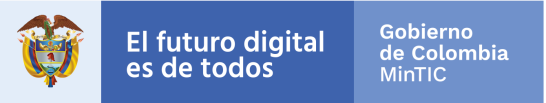 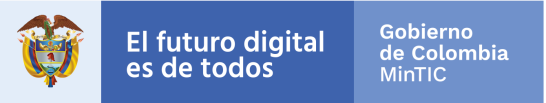 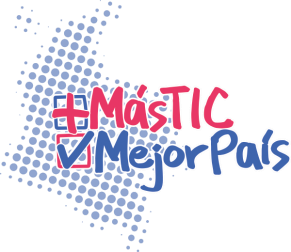 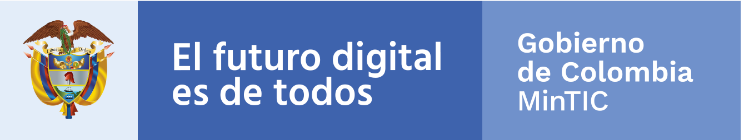            REPORTE DIARIO OPERACIÓN POSTAL DE PAGO @República de Colombia – Derechos Reservados CONTROL DE CAMBIOS TABLA DE CONTENIDO 	4.2 	REGISTRAR NOVEDAD .................................................................................... 12 PARÁMETROS DE ENTRADA GIRONOVEDADDTO ....................................... 12 PARÁMETROS DE SALIDA TRANSACCIÓNDTO ............................................ 13 LISTA DE FIGURAS Figura 1. Diagrama conceptual ........................................................................................................... 7 Figura 2. Diagrama de Interacción .................................................................................................... 10 LISTA DE TABLAS Tabla 1. Configuración registrar giro ................................................................................................. 10 Tabla 2. Características registrar novedad ....................................................................................... 12 1. INTRODUCCIÓNEl presente documento describe medio de envío y recepción de la información necesaria de las empresas de recaudos, giros y pagos por parte del Ministerio de Tecnologías de la Información y Comunicaciones. 2. DIAGRAMA CONCEPTUALA continuación, se presenta el diagrama conceptual de la solución. 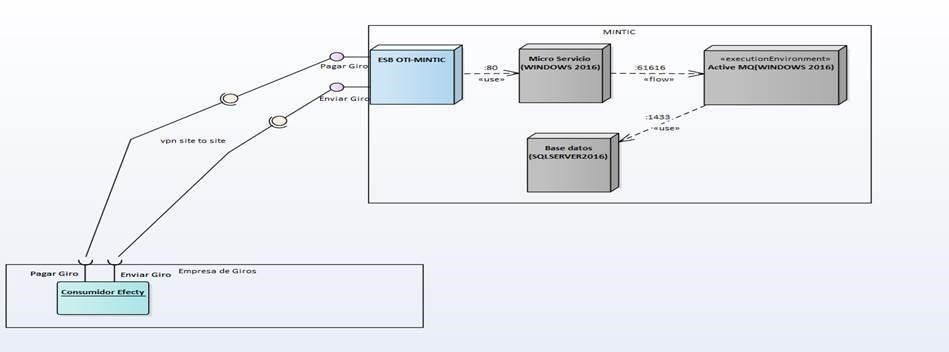 Figura 1. Diagrama conceptual 3. CRITERIOS DE SEGURIDAD DE LA INFORMACIÓN	3.1 	CONFIDENCIALIDAD Las entidades que se conectan con ESB de MINTIC deben garantizar la confidencialidad de la información tanto en la fase de transmisión de los datos, como en la fase de almacenamiento, sin importar el canal por el cual se transmita o el lugar donde se encuentre almacenada. Solo debe ser accedida por los sistemas de información o personas a las cuales sea destinada la misma. Para asegurar la confidencialidad de la información a nivel de transporte, el consumo de los servicios se hará haciendo uso del protocolo TLS (Transport Layer Security) v 1.0 o superior. Cuando la transmisión se realice entre los sistemas de información, es necesario generar un esquema de autenticación mutua, basada en certificados digitales de sitio seguro, emitidos por una entidad de certificación abierta debidamente autorizada o acreditada en Colombia, propios de cada entidad. El cifrado del certificado digital debe ser mínimo de 256 bits. 	3.2 	INTEGRIDAD La información debe ser precisa, coherente y completa. El sistema deberá tener los mecanismos que sean necesarios para garantizar la trazabilidad de los códigos asignados y que los mismos no puedan ser alterados posteriormente. Como consecuencia de lo anterior, las entidades deberán garantizar la integridad de información de los paquetes mediante la utilización de XML Signatura, usando un certificado digital de persona jurídica, emitido por una entidad de certificación abierta debidamente autorizada o acreditada en Colombia. La firma debe configurarse bajo la especificación RSA-SHA1 y el resumen de los mensajes para la firma se debe realizar con SHA1. 	3.3 	NO REPUDIO Se debe asegurar a fin de que no sea posible aludir repudio por acciones generadas de manera válida dentro del sistema. El control debe ser establecido bajo la implementación de XML Signature, firmando digitalmente utilizando certificados emitidos por entidades de certificación abierta debidamente autorizadas o acreditadas en Colombia. 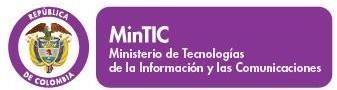 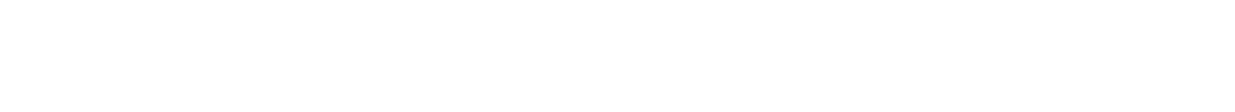 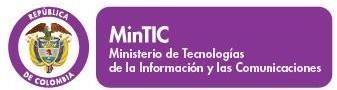 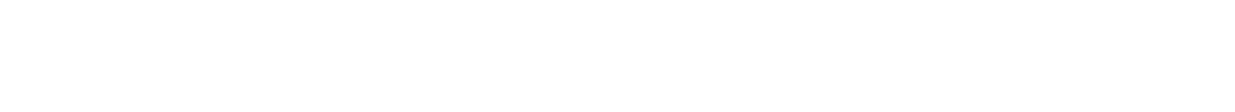 4. SERVICIOS DE REPORTE DE INFORMACIÓN EXPUESTO POR MINTIC 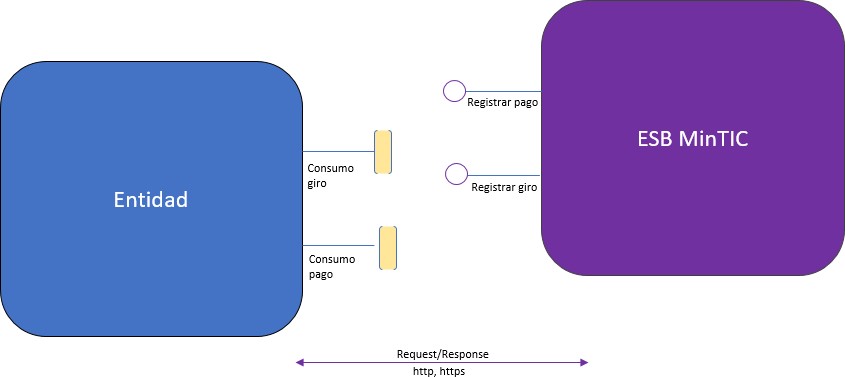 Figura 2. Diagrama de Interacción 	4.1 	REGISTRAR GIRO Tabla 1. Configuración registrar giro • Parámetros de entrada GIRONOVEDADDTO  • Parámetros de salida TRANSACCIÓNDTO 	Nombre 	tipo de Dato Descripción 	idTransacción 	String 	Id de la transacción  	 	Código de la transacción  	String 	0: Éxito 1: Error  	 	Descripción de laTransacción 	String 	transacción 	4.2 	REGISTRAR NOVEDAD Tabla 2. Características registrar novedad Parámetros de entrada GIRONOVEDADDTO Parámetros de salida TRANSACCIÓNDTO Sumario: El propósito de este documento es presentar los contratos de servicios para el envío y recepción de la información. Palabras Claves: Envío, recepción VERSIÓN FECHA No. SOLICITUD RESPONSABLE DESCRIPCIÓN 1.0 30-04-2019 William Bolívar Helder Cerón Creación de métodos IP interna 10.121.117.235 IP Externa 208.39.112.114 DNS esboti.mintic.gov.co Nombre del servicio envíoGiro Descripción Este método permite informar la creación de un nuevo giro. Método registrar protocolo HTTP Url producción Url pruebas Nombre Tipo de dato Obligatorio Descripción Descripción Descripción consecutivo String Si Numero interno único del giro dado por el postal max 100 chars Numero interno único del giro dado por el postal max 100 chars Numero interno único del giro dado por el postal max 100 chars oficinaAdmisión String Si Oficina de la radicación (aplica para la creación) Max 100 chars Oficina de la radicación (aplica para la creación) Max 100 chars Oficina de la radicación (aplica para la creación) Max 100 chars fechaAdmisión String Si Fecha de recepción dd/MM/yyyy hh:mm: ss (aplica para la creación) Fecha de recepción dd/MM/yyyy hh:mm: ss (aplica para la creación) Fecha de recepción dd/MM/yyyy hh:mm: ss (aplica para la creación) monto decimal  Si valor del envío (aplica para la creación) hasta 2 decimales separados por ‘.’(18.2) valor del envío (aplica para la creación) hasta 2 decimales separados por ‘.’(18.2) valor del envío (aplica para la creación) hasta 2 decimales separados por ‘.’(18.2)  flete decimal  Si valor del flete del envío (aplica para la creación) hasta 2 decimales separados por ‘.’(18.2) valor del flete del envío (aplica para la creación) hasta 2 decimales separados por ‘.’(18.2) valor del flete del envío (aplica para la creación) hasta 2 decimales separados por ‘.’(18.2) evento enum Si indica el tipo de acción realizada indica el tipo de acción realizada indica el tipo de acción realizada evento enum Si Código Descripción evento enum Si CRE Creado evento enum Si CAM Cambio de beneficiario evento enum Si DEV Devuelto evento enum Si INAC Inactivo evento enum Si PAG Pagado oficinaPago String Si Oficina donde se realiza el pago (aplica para la creación) max 100 chars Oficina donde se realiza el pago (aplica para la creación) max 100 chars Oficina donde se realiza el pago (aplica para la creación) max 100 chars divciuOrigen String Si divipola ciudad del giro (aplica para la creación-DANE) max 100 chars divipola ciudad del giro (aplica para la creación-DANE) max 100 chars divipola ciudad del giro (aplica para la creación-DANE) max 100 chars divciuDestino String Si divipola ciudad del destino (aplica para la creación-DANE) max 100 chars divipola ciudad del destino (aplica para la creación-DANE) max 100 chars divipola ciudad del destino (aplica para la creación-DANE) max 100 chars nitPrestador String Si Nit del prestador max 100 chars Nit del prestador max 100 chars Nit del prestador max 100 chars fechaPago String Si Fecha del pago al receptor dd/mm/yyyy hh:mm:ss (aplica para el estado PAG) Fecha del pago al receptor dd/mm/yyyy hh:mm:ss (aplica para el estado PAG) Fecha del pago al receptor dd/mm/yyyy hh:mm:ss (aplica para el estado PAG) observación String Si observación corta en relación a la novedad max 200 chars observación corta en relación a la novedad max 200 chars observación corta en relación a la novedad max 200 chars Nombre del servicio envíoNovedad Descripción Este método permite informar la creación de un nuevo giro. Método registrar protocolo HTTP Url producción Url pruebas Nombre Tipo de dato Obligatorio Descripcion Descripcion Descripcion Descripcion consecutivo String Si Número interno único del giro por el postal max 100 chars Número interno único del giro por el postal max 100 chars Número interno único del giro por el postal max 100 chars Número interno único del giro por el postal max 100 chars oficinaAdmision String No Oficina de la radicación (aplica para la creación) max 100 chars Oficina de la radicación (aplica para la creación) max 100 chars Oficina de la radicación (aplica para la creación) max 100 chars Oficina de la radicación (aplica para la creación) max 100 chars fechaAdmision String No Fecha de recepción dd/MM/yyyy hh:mm: ss Fecha de recepción dd/MM/yyyy hh:mm: ss Fecha de recepción dd/MM/yyyy hh:mm: ss Fecha de recepción dd/MM/yyyy hh:mm: ss monto decimal No valor del envío (aplica para la creación) hasta 2 decimales separados por ‘.’ valor del envío (aplica para la creación) hasta 2 decimales separados por ‘.’ valor del envío (aplica para la creación) hasta 2 decimales separados por ‘.’ valor del envío (aplica para la creación) hasta 2 decimales separados por ‘.’  flete decimal No valor del flete del envío (aplica para la creación) hasta 2 decimales separados por ‘.’(18.2) valor del flete del envío (aplica para la creación) hasta 2 decimales separados por ‘.’(18.2) valor del flete del envío (aplica para la creación) hasta 2 decimales separados por ‘.’(18.2) valor del flete del envío (aplica para la creación) hasta 2 decimales separados por ‘.’(18.2) evento enum Si indica el tipo de acción realizada indica el tipo de acción realizada indica el tipo de acción realizada indica el tipo de acción realizada evento enum Si Código Descripción evento enum Si CRE Creado evento enum Si CAM Cambio de beneficiario evento enum Si DEV Devuelto evento enum Si INAC Inactivo evento enum Si PAG Pagado oficinaPago String No Oficina donde se realiza el pago, max 100 chars Oficina donde se realiza el pago, max 100 chars Oficina donde se realiza el pago, max 100 chars Oficina donde se realiza el pago, max 100 chars divciuOrigen String No divipola ciudad del giro(Dane), max 100 chars divipola ciudad del giro(Dane), max 100 chars divipola ciudad del giro(Dane), max 100 chars divipola ciudad del giro(Dane), max 100 chars divciuDestino String No divipola ciudad del destino (aplica para la creación) (Dane) , max 100 chars divipola ciudad del destino (aplica para la creación) (Dane) , max 100 chars divipola ciudad del destino (aplica para la creación) (Dane) , max 100 chars divipola ciudad del destino (aplica para la creación) (Dane) , max 100 chars nitPrestador String Si Nit del prestador, max 100 chars Nit del prestador, max 100 chars Nit del prestador, max 100 chars Nit del prestador, max 100 chars fechaPago String Si Fecha del pago al receptor dd/MM/yyyy hh:mm:ss (aplica para el estado PAG) Fecha del pago al receptor dd/MM/yyyy hh:mm:ss (aplica para el estado PAG) Fecha del pago al receptor dd/MM/yyyy hh:mm:ss (aplica para el estado PAG) Fecha del pago al receptor dd/MM/yyyy hh:mm:ss (aplica para el estado PAG) observación String Si Explicación de la novedad corta en relación a la novedad, max 200 chars Explicación de la novedad corta en relación a la novedad, max 200 chars Explicación de la novedad corta en relación a la novedad, max 200 chars Explicación de la novedad corta en relación a la novedad, max 200 chars 